                 Commission déchetterie intercommunale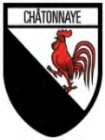 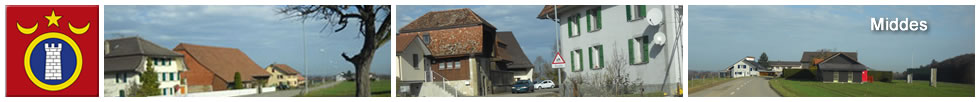 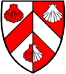 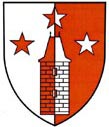 AVIS A LA POPULATION - CORONAVIRUSEn raison des mesures prises par le Conseil fédéral et le Conseil d'Etat de Fribourg et dans un souci de limiter au mieux la propagation du virus, les Autorités communales et municipales ont pris la décision suivante :la déchetterie est fermée jusqu’au 19 avril 2020Les Autorités comptent sur le civisme des usagers qui devront stocker leurs déchets recyclables et encombrants à la maison. Les sacs de déchets ménagers/urbains peuvent toujours être déposés dans les containers et moloks prévus à cet effet.Merci pour votre compréhension									         La commission de la déchetterie